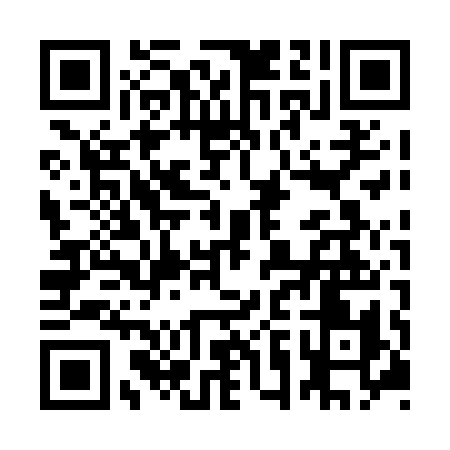 Prayer times for Churchill Park, Newfoundland and Labrador, CanadaMon 1 Apr 2024 - Tue 30 Apr 2024High Latitude Method: Angle Based RulePrayer Calculation Method: Islamic Society of North AmericaAsar Calculation Method: HanafiPrayer times provided by https://www.salahtimes.comDateDayFajrSunriseDhuhrAsrMaghribIsha1Mon5:116:391:055:337:318:592Tue5:096:371:045:347:339:013Wed5:066:351:045:357:349:034Thu5:046:331:045:367:369:055Fri5:026:311:035:377:379:066Sat4:596:291:035:387:389:087Sun4:576:271:035:397:409:108Mon4:556:251:035:407:419:129Tue4:526:231:025:417:439:1310Wed4:506:211:025:427:449:1511Thu4:486:191:025:437:469:1712Fri4:456:171:025:447:479:1913Sat4:436:151:015:457:489:2114Sun4:416:131:015:467:509:2215Mon4:386:111:015:477:519:2416Tue4:366:091:015:487:539:2617Wed4:346:071:005:497:549:2818Thu4:316:061:005:507:559:3019Fri4:296:041:005:517:579:3220Sat4:276:021:005:517:589:3421Sun4:246:0012:595:528:009:3622Mon4:225:5812:595:538:019:3823Tue4:205:5712:595:548:029:4024Wed4:175:5512:595:558:049:4225Thu4:155:5312:595:568:059:4426Fri4:135:5112:595:578:079:4627Sat4:115:5012:585:588:089:4828Sun4:085:4812:585:588:099:5029Mon4:065:4612:585:598:119:5230Tue4:045:4512:586:008:129:54